ЗАКЛАД ДОШКІЛЬНОЇ ОСВІТИ (ЯСЛА-САДОК) №1«ДЗВІНОЧОК»САРНЕНСЬКОЇ МІСЬКОЇ РАДИІНТЕГРОВАНЕ ЗАНЯТТЯ З ВИКОРИСТАННЯМ  ПАРЦІАЛЬНОЇ ПРОГРАМИ «ТВОРЦІ МАЙБУТНЬОГО» НА ТЕМУ " «ПОДОРОЖ ДО ЗВІРОПОЛІСУ»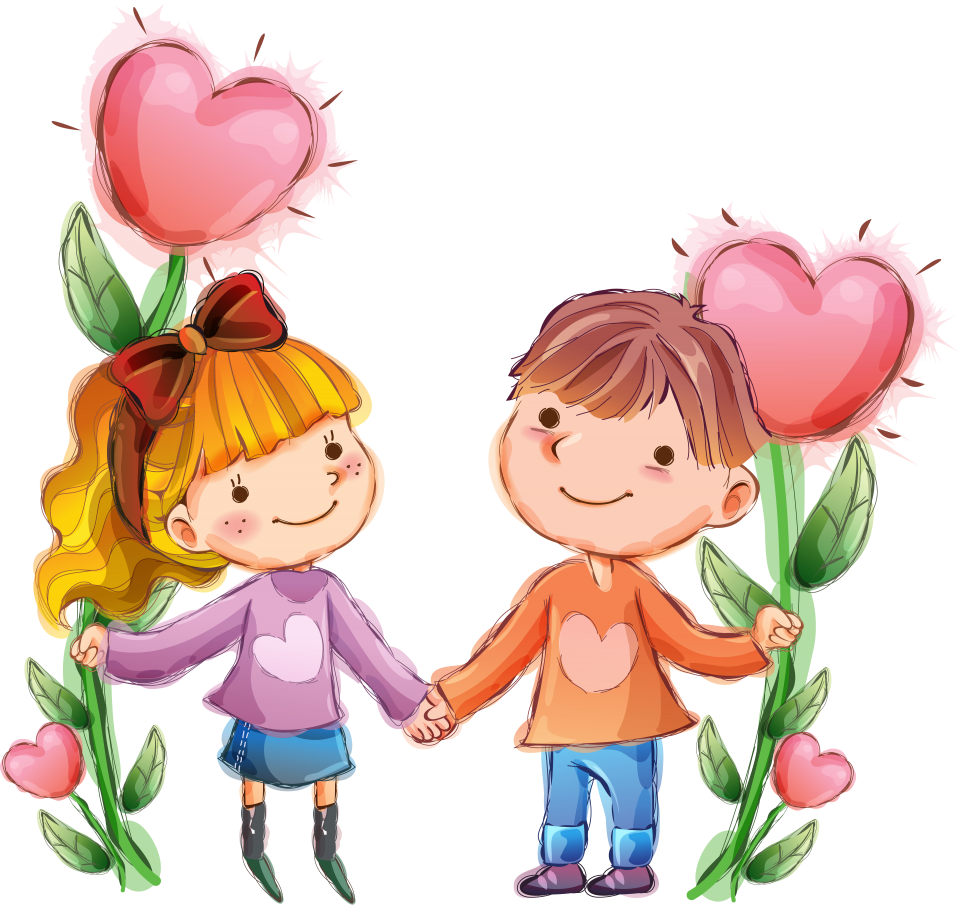 Підготувала та провела: вихователь середньої групи «Ромашка»Вікторія СимончукТема:  «Подорож до Звірополісу»Мета:Соціальна сфера: залучати дітей до ігрової та мовленнєвої  взаємодії; продовжувати формувати навички комунікації та побудови  діалогу з педагогом та іншими дітьми,  вміння до налагодження взаємодії в колективі;Емоційна сфера: Продовжувати формувати уявлення про настрій та його вплив на здоров’я, стимулювати ділитись хорошим настроєм один з одним;  формувати емоційно – позитивне ставлення до всіх етапів ігрової діяльності; плекати почуття радості та  успіху під час роботи, мотивувати радіти успіхам інших дітей; вчити налагоджувати взаємодію з однолітками та вихователем під час гри;Когнітивна сфера: розвивати інтерес до предметів та об’єктів найближчого оточення, зокрема, домашніх улюбленців, закріплювати та розширювати знання дітей про тварин, їхні особливості, ознаки, будову тіла; вчити відображати отриманий життєвий досвід в ігровій взаємодії; спонукати обмірковувати ігровий задум, обирати необхідні матеріали для його реалізації; Креативна сфера: мотивувати творчу уяву, індивідуальні творчі здібності та нахили, сприяти саморозкриттю та самовизначенню, вмінню шукати творчий підхід до виконання завдань;Фізична сфера: виховувати любов до рухової активності під час гри, стимулювати бажання разом з дорослими брати участь у плануванні ігрової рухової активності;Обладнання: відео презентація, кубик настрою, кубик із завданнями, пісочниця, іграшки для пісочниці, дидактична гра «Тварини – символи України», фото дітей, конструктори, спортінвентар, ілюстрація  - пазл «Звірополіс»Попередня робота: спостереження за домашніми тваринами, бесіди про них, дидактичні ігри, читання віршів та оповідань.Хід заняття: Привітання Всім привіт – і вам, і намукраїнським донечкам й синамДоброго ранку, Україно моя! Зичу миру тобі я!Наше заняття не почнеться, якщо кожен не посміхнеться! Посміхнемося ми вам, Посміхніться і ви нам! Вправа «Кубик настрою» Візьмемось за руки і сядемо в коло, хай настрій хороший сяє довкола! Діти беруть в руки кубик настрою, знаходять грань, яка відповідає їхньому настрою та описують свій настрій.Мотивація до діяльності На екрані з’являються тварини: Привіт, любі друзі! Ми мешканці незвичайного міста - Звірополіс. Тут живе  багато різних тварин. І ми знаємо, що ви дуже любите тварин і грати з ними в різні ігри. Ми теж дуже любимо гратись, тому запрошуємо вас до нас у гості – у Звірополіс. Але туди не так легко дійти. В допомогу надсилаємо вам пакунок. Він стане в нагоді, коли ви будете йти до нас! Діти відкривають пакунок, в якому знаходиться кубик і записка до нього: На кожній стороні кубика гра-завдання. Кубик потрібно кинути і якою стороною він впаде то в таку гру і потрібно грати. Якщо одна сторона кубика випадає ще раз, потрібно грати в гру, яка зображена на сусідній стороні кубика. За кожне виконане завдання ви будете отримувати частину пазла Звірополіса!Основний етап Діти по черзі підкидають кубик, описують, що їм випадає на грані, знаходять відповідне місце у залі, де розміщена ця гра і виконують завдання. За кожне виконане завдання діти отримують частину зображення. У кінці, коли зібраний увесь пазл діти отримують подарунок.1 грань. Гра в пісочниці  "Чарівна країна Звірополіс" що ви можете розповісти про пісок?які правила поведінки з піском ви знаєте?про які улюблені ігри у піску ви можете розповісти?ви хочете погратись у піску?  подивіться, що у нас є для ігор у  піску (діти роздивляються атрибути для гри у піску, вибирають, який їм подобається та будують місто «Звірополіс» 2 Грань. Дидактична гра «Свійські та дикі тварини»звідки ви знаєте про диких та свійських (домашніх)?які приклади диких тварин ви можете назвати?що ви можете розповісти про домашніх тварин? Діти роздивляються гру, яку будуть гратияк ви думаєте, що ми маємо зробити в цій грі?(діти шукають відповідності між тваринами та їх символом, показують та розповідають про них)Мета: закріплювати уявлення дітей про свійських та диких тварин; удосконалювати вміння упізнавати представників тваринного світу за зовнішнім виглядом, називати та розміщувати картки на шаблонах відповідно того, де вони проживають (у лісі чи на фермі); активізувати словниковий запас дітей словами-назвами диких та свійських тварин; розвивати увагу, спостережливість, памʼять, мовлення, мислення, дрібну моторику рук; виховувати пізнавальний інтерес до тваринного світу, любов до природи та істот в ній.3 грань. Гра - фасилітація «Мій домашній улюбленець» Діти знаходять скриньку, в якій фотографії з їхніми домашніми улюбленцями.  Як звати вашого домашнього улюбленця? Який характер та звички він має?Яку цікаву історію з твариною ви пам’ятаєте?Чи є у вашого улюбленця місце в оселі?Що ваш улюбленець найбільше любить їсти?Якого догляду потребує ваша тваринка?Хто у вашій родині доглядає за нею?У нашому залі теж є домашній улюбленець, але він не має будиночка.  Як ви можете йому допомогти? (Побудувати будинок для наших тварин.  Діти обирають будь – які коробки з конструкторами і будують за власним задумом.)4 грань.  Гра на розвиток креативності «Якби я був…» Діти прослуховують аудіозаписи звуків тварин, пробують повторити їх та показати жестами цю тваринку, відгадати і назвати її.5 грань. Рухлива гра «Смуга перешкод для домашніх улюбленців»ваші домашні улюбленці люблять гратись?  Можете пригадати, як вони граються?Де у нас є смуга перешкод? Але хто ж буде проходити усі ці перешкоди? Наші друзі із Звірополіса лишили нам чарівну паличку, і зараз ми з вами перетворимось на звірят і пройдемо цю смугу перешкод.  (Вправа веселий чарівник. Діти, імітуючи поведінку тварин, проходять через смугу перешкод, яку побудували)6 грань. Гра релаксація з масажними м’ячами. Діти збирають зображення Звірополіса, а мешканці дякують їм за роботу5. Заключний етапПідсумок. Бесіда- міркування «Що я розкажу своїм друзям про сьогоднішнє заняття?Подумайте і скажіть, про що ви розкажете своїм друзям після нашого заняття?